	Work Permit to carryout training/operation Mast climbing 	____________________________________________________________________________Date and day____________________   	Instructor’s name/Trainer’s name : ______________________________________Purpose of operation:    _____________________________Timing     From  	____________________ To ________________Pre operation checks  Verified by instructor and forwarded to course /dept. officer for approval :   Name ________________________  Signature with date _______________________________ _I/we are satisfied with the above status of /report and recommend /approve to carry out the work/training :Course coordinator/ Departmental officer and Submitted to HOI for information Name and signature with date :  ____________________________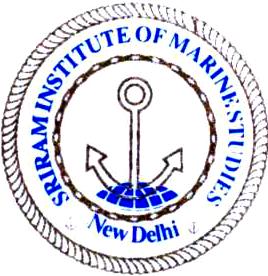        Sriram Institute of Marine Studies Approved by the DG Shipping, Ministry of Shipping, Govt. of India. Affiliated to Indian Maritime University Chennai, Certified ISO 9001:2015 By Indian Register of Shipping {IRS} MTI Unique id : 101005SNo.Description of checks conductedIn OrderDeficientCorrected, if deficientRemarks{1}Students are wearing PPEs and checked for correct wearing{2}Visual inspection of ropes/lines carried out by Instructor. Foam mattress placed underfoot of mast{3}Giant line, life line and chair bridle etc. checked{4}All equipment for work checked and in order{5}Rungs  its welding, metal block is serviceable{6}Risk assessment done & student briefed by the trainer{7}Area is cleared of all foreign material.